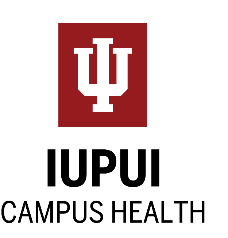 AUTHORIZATION TO RELEASE MEDICAL INFORMATIONPatient Name: _________________________________________________  Date of Birth: _____________________Address: _________________________________________________ City: _________________________________State: __________________________ Zip: _______________ Telephone #: (_____) __________________________ Email: ________________________________          I authorize that the medical information can be sent electronically.Purpose of Release ______________________________________________________________________________I hereby request and authorize:			IUPUI CAMPUS HEALTH        1140 W. MICHIGAN STREET   INDIANAPOLIS, IN 46202                      PHONE: (317) 274-8214 FAX: (317) 274-7657To furnish medical records to: 	              Self 	or fill out the item below Name of Facility: ___________________________________________________________________ Address: _________________________________________________________________________Telephone #: (___)______________ Fax#: (___)_____________ Email: _______________________Please release the following information:Records that do not originate from visits at IUPUI Campus Health usually will not be copied, unless the patient cannot obtain it from the original source and it is specified on the form. The patient is responsible for getting copies from the facility that initiated the medical document.  There is a minimum charge of ten dollars ($10) for first 10 pages and .25 per page for each subsequent page. Records sent directly to clinic or medical facilities are free.State and federal law protect the following information. If this information applies to you, please indicate if you would like this information released.Alcohol, drug or substance abuse records   	Yes   	No		HIV testing or results 	Yes   	No  Mental health records	Yes	NoI understand that this authorization is subject to written revocation at any time except to the extent that action has been taken based upon it.  I also understand that the authorization will expire in 60 days date signed unless I specify otherwise.Signature: ____________________________________      Date: ___________________________		(Patient)IUPUI CH use only: Date Sent: _______________	Name: ________________________________________________	Not Sent. ________________   	Name: ________________________________ Reason not sent: _______________      Immunization Record      TB Test      Lab Results      Complete Record      Other ________________________________________      Other ________________________________________